Демонстрационный вариант ПА по историиКласс: 10 Учебный год: 2023-2024Пояснительная запискаЦель: установление фактического уровня теоретических знаний учащихся по предмету История, их практических умений и навыков, установления соответствия предметных учебных действий обучаемых требованиям ФГОС СОО за курс 10 класса.Особенности: Работа охватывает содержание курса истории России с 1914-1945 гг. с включением элементов всеобщей истории (история войн, дипломатии, экономических связей и т.п.) и нацелена на выявление образовательных достижений десятиклассников средних общеобразовательных учреждений. Задания КИМ охватывают значительный пласт фактического материала. Особое внимание акцентируется на заданиях, направленных на проверку умений: систематизировать исторические факты; устанавливать причинно-следственные, структурные и иные связи; использовать источники информации разных типов (таблица, историческая карта, иллюстрация) для решения познавательных задач.Общее время на выполнение работы – 40 минут.Содержание и структура диагностической работы:Работа состоит из 11 заданий, из которых: 1-3 задания на знание сути исторических терминов,  4 задание - определение верных суждений, анализ исторического источника; 5 задание на систематизацию исторической информации, представленной в различных знаковых системах (таблица); 6,7 задания - анализ исторической карты; 8 задание -  работа с иллюстративным материалом; 9,10 задания -  знание фактов, характеризующих целостность отечественной и всемирной истории, их влияние на дальнейшую историю России, определение исторического деятеля, участника этого события (процесса); 11задание – знание истории родного края. Задания охватывают период российской и зарубежной истории первой полвины XX века 1914-1945 гг. В задании 1,2-4,7 ответ даётся в виде правильно выбранных цифр (например, 1324), записанных без пробелов и разделительных символов, в задании 1,5,6 – в виде слова (словосочетания).Ответы на задания 9,10,11 учащимся самостоятельно формулируются и записываются в развёрнутой форме. Проверка их выполнения проводится на основе специально разработанной системы критериев.Распределение заданий по основным темам представлено в таблице 1. 
Всего заданий по уровню сложности: Б (база) – 6 (1-5, 7), П (повышенный) – 2 (6,8), В (высокий) – 3 (9,10,11).Задания позволяют осуществить диагностику достижения предметных и метапредметных результатов обучения, в том числе овладение универсальными учебными действиями (УУД) в учебно-познавательной деятельности.Задания направлены на выявление следующих предметных результатов: знание ключевых событий, основных дат и этапов истории России и мира в первой половине ХХ; выдающихся деятелей отечественной и всеобщей истории; умение объяснять смысл изученных исторических понятий и терминов из истории России и всеобщей истории 1914–1945 гг., знание имен героев Первой мировой, Гражданской, Великой Отечественной войн, исторических личностей, внесших значительный вклад в социально-экономическое, политическое и культурное развитие России в ХХ – начале XXI в.;умение выявлять существенные черты исторических событий, явлений, процессов; систематизировать историческую информацию в соответствии с заданными критериями; сравнивать изученные исторические события, явления, процессы; умение критически анализировать для решения познавательной задачи аутентичные исторические источники разных типов (письменные, вещественные, аудиовизуальные) по истории России и зарубежных стран ХХ – начала XXI в., в том числе исторические карты/схемы,  сопоставлять информацию, представленную в различных источниках; формализовать историческую информацию в виде таблиц; умение устанавливать причинно-следственные, пространственные, временны́е связи исторических событий, явлений, процессов; характеризовать их итоги; соотносить события истории родного края и истории России в ХХ – начале XXI в.; определять современников исторических событий истории России и человечества в целом в ХХ – начале XXI в.;Задания ПКР направлены на выявление следующих метапредметных результатов: В сфере универсальных учебных познавательных действий: владение базовыми логическими действиями: устанавливать существенный признак или основания для сравнения, классификации и обобщения; выявлять закономерные черты и противоречия в рассматриваемых явлениях; владение базовыми исследовательскими действия: систематизировать и обобщать исторические факты (в том числе в форме таблиц, схем); выявлять характерные признаки исторических явлений; раскрывать причинно-следственные связи событий прошлого и настоящего; формулировать и обосновывать выводы; сработа с информацией: осуществлять анализ учебной и внеучебной исторической информации (учебники, исторические источники, научно-популярная литература, интернетресурсы и другие), извлекать, сопоставлять, систематизировать и интерпретировать информацию; различать виды источников исторической информации; высказывать суждение о достоверности и значении информации источника (по предложенным или самостоятельно сформулированным критериям); создавать тексты в различных форматах с учетом назначения информации целевой аудитории. В сфере универсальных учебных регулятивных действий: владение приемами самоорганизации своей учебной работы (выявление проблемы, требующей решения; составление плана действий и определение способа решения); владение приемами самоконтроля – осуществление самоконтроля, рефлексии и самооценки полученных результатов; способность вносить коррективы в свою работу с учетом установленных ошибок, возникших трудностей.Система оцениванияЗадание считается выполненным верно, если ответ записан в той форме, которая указана в инструкции по выполнению задания. Система оценивания выполнения отдельных заданий и работы в целом: Правильное выполнение задания 1, 2, 3, 6-8 оценивается 1 баллом. Задание считается выполненным верно, если ответ записан в той форме, которая указана в инструкции по выполнению задания, и полностью совпадает с эталоном ответа. Во всех других случаях выставляется 0 баллов. Правильное выполнение задания 4 оценивается 2 баллами. Задание считается выполненным верно, если ответ записан в той форме, которая указана в инструкции по выполнению задания, и полностью совпадает с эталоном ответа: каждый символ в ответе стоит на своем месте, лишние символы в ответе отсутствуют. Выставляется 1 балл, если только один из символов, указанных в ответе, не соответствует эталону (в том числе есть один лишний символ наряду с остальными верными) или только один символ отсутствует; во всех других случаях выставляется 0 баллов. Полный правильный ответ на задание 5 оценивается 4 баллами; выполнение задания с одной ошибкой – 3 баллами; выполнение задания с двумя-тремя ошибками – 2 баллами; выполнение задания с четырьмя ошибками – 1 баллом, за пять и более ошибок или полное отсутствие ответа выставляется 0 баллов.Выполнение задания 9,10, 11 оценивается в зависимости от полноты и правильности ответа в соответствии с критериями оценивания.Максимальное количество баллов – 18.Рекомендации по переводу первичных баллов в отметки по пятибалльной шкале:Демонстрационный вариантписьменной контрольной работы по учебному предмету «История» для промежуточной аттестацииИнструкция по выполнению работыНа выполнение работы по обществознанию дается 40 минут. Работа включает в себя 11 заданий. В случае записи неверного ответа зачеркните его и запишите рядом новый. При необходимости можно пользоваться черновиком. Записи в черновике проверяться и оцениваться не будут. Советуем выполнять задания в том порядке, в котором они даны. В целях экономии времени пропускайте задание, которое не удается выполнить сразу, и переходите к следующему. Если после выполнения всей работы у Вас останется время, то Вы сможете вернуться к пропущенным заданиям. Желаем успеха!Запишите термин, о котором идёт речь.Установившаяся повсеместно на селе в СССР в результате «великого перелома» форма хозяйствования, при которой средства производства (земля, оборудование, скот, семена и т.д.) находились в совместной собственности и под общественным управлением его участников.Какие три из перечисленных явлений относятся к «военному коммунизму»? Соответствующие цифры запишите в ответ.аренда мелких и средних предприятийпродразвёрсткавсеобщая трудовая повинностьконцессии иностранным предпринимателямбесплатные коммунальные услугиширокое кооперативное движениеКакие три из перечисленных положений относятся к новой экономической политике (1921–1929 гг.)? Запишите в ответ соответствующие цифры.утверждение частной собственности на землювведение хозрасчета на государственных предприятияхденационализация тяжёлой промышленностипоявление кредитно-банковской системы и биржотмена государственной монополии внешней торговливведение концессийПрочтите отрывок из статьи политического деятеля. «Советская власть, в полном соответствии со своими основными целями, покровительствует кооперации, торговой и производственной. До самого последнего времени, однако, производственная кооперация в деревне (колхозы) занимала очень небольшое место в сельском хозяйстве. <…>Между тем за самый последний период … [она] приняла, совершенно неожиданно для руководства, грандиозный размах. Достаточно сказать, что по плану коллективное хозяйство должно было охватить к концу пятилетия около 20 % крестьянских хозяйств. Между тем … [кооперация в деревне] захватила уже сейчас, т. е. в начале второго года, более 40 %. При сохранении этого темпа колхозы охватят всё крестьянство в течение ближайшего года-двух. Казалось бы, гигантский успех? На самом деле — гигантская опасность. <…> Коллективное хозяйство есть, прежде всего, крупное хозяйство. Рациональные размеры хозяйства определяются, однако, характером применяемых им средств и методов производства. Из крестьянских сох и крестьянских кляч, хотя бы и объединённых, нельзя создать крупного сельского хозяйства, как из суммы рыбачьих лодок нельзя сделать парохода. [Кооперация] сельского хозяйства может быть только результатом его механизации. Отсюда вытекает, что общий объём индустриализации страны предопределяет допустимый размах … [кооперации] сельского хозяйства.На деле эти два процесса оказались, однако, в настоящее время совершенно разорваны. Как ни быстро идёт развитие советской индустрии, но она всё же является и долго ещё останется чрезвычайно отсталой».Используя отрывок, выберите в приведённом списке три верных суждения. Запишите в ответ цифры, под которыми они указаны.Статья была написана в начале 1920-х гг.Политика, об осуществлении которой идёт речь в отрывке, предполагала отмену продразвёрстки.Автор обращает внимание на неожиданные для руководства государства низкие темпы осуществления кооперации в деревне.Автор выражает обеспокоенность темпами изменения доли колхозов в структуре сельского хозяйства.Автор выражает убеждённость в том, что ключевым фактором, способным обеспечить успех описанного движения за кооперацию в сельском хозяйстве, является механизация.Одной из задач политики, об особенностях осуществления которой идёт речь в отрывке, являлось установление социалистических производственных отношений в деревне.Запишите в ответ цифры, под которыми они указаны.Заполните пустые ячейки таблицы, используя представленные в приведённом ниже списке данные. Для каждой ячейки, обозначенной буквами, выберите номер нужного элемента.Пропущенные элементы:Рассмотрите схему и выполните задания.Укажите название войны, которой посвящена данная схема.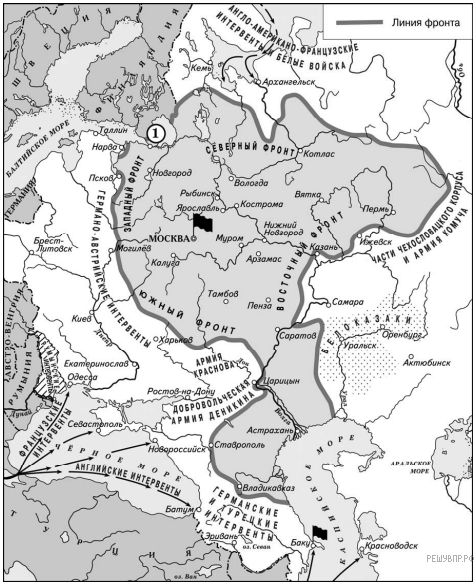 Укажите название города, обозначенного на схеме цифрой «1», в период, войны, которой посвящена схема.Укажите плакаты, созданные в период войны, событиям которой посвящён почтовый блок. В ответе запишите две цифры, под которыми они указаны.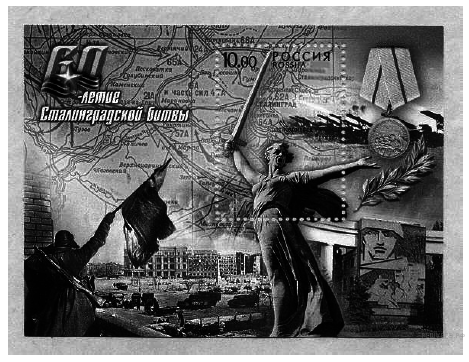 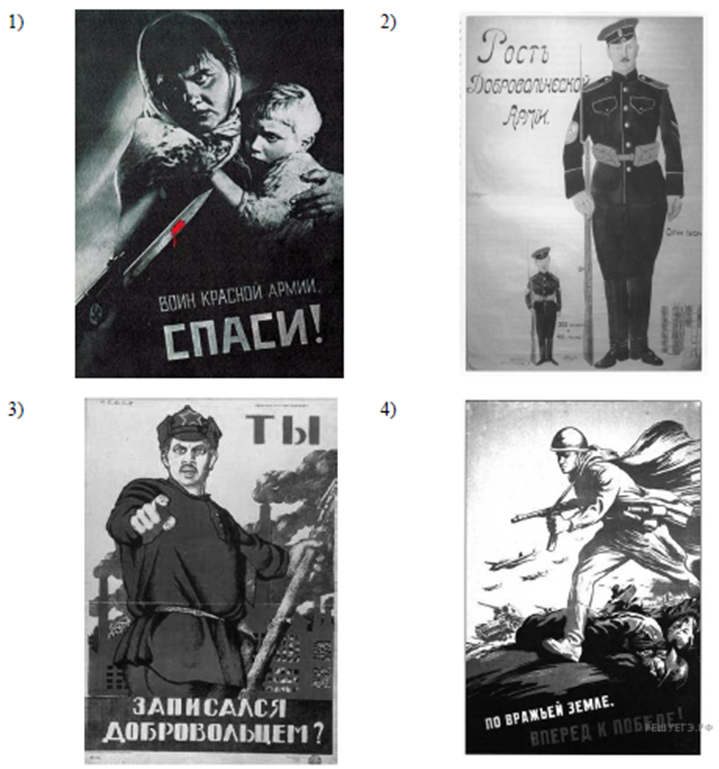 Назовите одно любое внешнеполитическое событие (процесс) из истории России, произошедшее в 1930-х гг., и одного участника этого события (процесса). Укажите один любой его поступок (действие) в ходе участия в этом событии (процессе).В чём состояло влияние указанного внешнеполитического события (процесса), произошедшего в 1930-х гг., на дальнейшую историю России? При ответе обязательно используйте знание исторических фактов.Укажите одно название улицы населённого пункта, находящегося в Вашем регионе, которое связано с историей региона или нашей страны. Используя знания по истории, объясните, почему в Вашем регионе существует улица с таким названием. В Вашем рассказе должно быть указано не менее двух исторических фактов.Содержание работыКоличество заданий в вариантеВсеобщая история1История России9Отметка по пятибалльной шкале«2»«3»«4»«5»Первичные баллы0–67–1011-1415-18СобытиеДатаУчастник(-и)Наступательная операция «Багратион»_________ (А)И. Х. Баграмян, И. Д. ЧерняховскийСталинградская битва_________ (Б)___________ (В)______________ (Г)Август–декабрь .Г. К. Жуков, К. К. Рокоссовский, И. С. КоневБитва за Москву__________ (Д)____________ (Е)М. А. Егоров, М. В. Кантариясентябрь . – апрель .Я. Ф. Павлов   4) битва на Курской дугеЗапишите в таблицу выбранные цифры под соответствующими буквами.5) битва за Днепр6) июнь–август .7) июль . – февраль .8) И. В. Панфилов9) май .